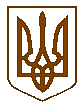 Баришівська  селищна  рада Баришівського  району                                                                                                                                                                                                                                                                                                                                                                                                                                                                                                                                                                                                                                                                                                                                                                                                                                                                                                                                                                                                                                                                                                                                                                                                                                                                                                             Київської області                                                   ПРОТОКОЛ            пленарного засідання  четвертої  позачергової  сесії  селищної  ради                                                  VII  скликання28.01.2019                                                                                         смт Баришівка 10:00Всього депутатів - 34Присутні на сесії:Селищний голова  Вареніченко О.П.Депутати – 26 (список депутатів, що отримали бездротову телекомунікаційну систему поіменного електронного голосування  «Рада Голос» -додається)          Із 34 депутатів селищної ради сьомого скликання  на  сьогоднішньому засіданні сесії  присутні 27 депутатів, відсутні – 7 (Маруженко  С.В., Науменко Н.М., Чайковська  Л.В., Брега  М.М., Грінчишин С.С., Чорнобай А.В., Ющенко  Л.С.) Таким чином, відповідно до  пункту 11 статті 46 Закону України „Про місцеве самоврядування в Україні” сесія ради є повноважною.1.СЛУХАЛИ:        Вареніченко О.П., селищний голова     Шановні депутати!  Засідання    четвертої  позачергової  сесії  селищної  ради     VІІ скликання пропоную відкрити.                     (Звучить Державний Гімн України)2.СЛУХАЛИ:            Вареніченко О.П., селищний голова На сесії  присутні керівники структурних підрозділів БРР, БРДА, організацій, установ.Депутати Баришівської районної ради.Представники засобів масової інформації.Представники громадськості.         Лічильна комісія в повному складі.       В зв’язку з запобіганням конфлікту інтересів та прояву корупції, я прошу порядок денний четвертої  позачергової сесії  Баришівської селищної ради оголосити  секретаря і провести голосування з цього приводу. Я участі в обговорення і голосуванні з цього питання приймати не буду.3.СЛУХАЛИ:  Попова І.О. , секретар селищної ради-До порядку денного включено   питання:Про розгляд депутатського запиту депутата Баришівської  селищної ради по виборчому округу №21 Майсон А.М.Про затвердження положення про преміювання працівників Баришівської селищної ради на 2019 рікПро преміювання Баришівського селищного голови на 2019 рік.Про встановлення надбавки  Баришівському селищному голові Про затвердження Програми  соціально-економічного та культурного розвитку населених пунктів Баришівської селищної ради на 2019 рікПро внесення змін до рішення Баришівської селищної ради  від 09.01.2019 № 11-01-07  « Про затвердження структури та штатного розпису апарату виконавчого комітету Баришівської селищної ради»Про утворення відділу  культури, туризму, молоді та спорту Баришівської селищної ради.Про внесення змін до рішення Баришівської селищної ради № 23-02-07 «Про утворення відділу освіти Баришівської селищної ради».Про затвердження  селищної програми «Турбота»  на 2019 рікПро затвердження Програми здійснення соціальної роботи з сім’ями, дітьми та молоддю та підтримки сімей, які опинились в складних життєвих обставинах на 2019-2021 роки.Про затвердження Програми фінансування пільгового проїзду учнівна 2019 рік.Про затвердження Програми розвитку культури Баришівської  селищної ради на 2019 рік13.Про затвердження Програма організації харчування учнів закладів              загальної      середньої освіти, вихованців дошкільних підрозділів              навчально-виховних комплексів та закладів дошкільної освіти                Баришівського селищної ради на 2019 рік та кошторисуПро затвердження Програми «Шкільний автобус» на 2019 рікПро затвердження «Положення про надання допомоги на поховання деяких категорій осіб виконавцю волевиявлення померлого або особі, яка зобов'язалася поховати померлого» та розміру допомоги на похованняПро затвердження Програмаи фінансової підтримки комунального некомерційного підприємства «БАРИШІВСЬКА ЦЕНТРАЛЬНА РАЙОННА ЛІКАРНЯ”  на  2019 рікПрограма надання медичного забезпечення демобілізованим          учасникам АТО/ООС в Баришівському районі у 2019 році   закладами КНП «ЦПМСД» . Про затвердження Програми фінансової підтримки комунального некомерційного підприємства «Центр первинної медико санітарної допомоги».Про затвердження Програми відзначення державних та регіональних свят, пам’ятних та знаменних дат, здійснення представницьких заходів Баришівською селищною радою на 2019 рік.Про затвердження  Селищної програми доставки гарячих обідів підопічним Баришівського селищного територіального центру соціального обслуговування (надання соціальних послуг) «Їжа на колесах» на 2019 рікПро звернення депутатів Баришівської селищної ради до Баришівської районної ради щодо передачі бюджетних установ , майна цих установ у комунальну власність Баришівської селищної радиПро визначення виконавці послуг з благоустрою, санітарної очистки, збору, вивозу та захоронення побутових відходів на території Баришівської селищної ради та внесення змін  до Статуту житлово-експлуатаційної контори виконавчого комітету Баришівської селищної ради шляхом затвердження його у новій редакції.Про затвердження Положення про комісію з житлових питань та Положення про квартирний облік Про затвердження Положення узгоджувальної  комісії з вирішення земельних спорів25.Про затвердження положення про  комісію з питань захисту прав      дитини при виконавчому комітеті Баришівської селищної ради 26.Про затвердження положення про  адміністративну комісію при      виконавчому комітеті Баришівської селищної ради. Пропоную  прийняти  порядок денний  четвертої позачергової сесії селищної ради   VII скликання прийняти  за основу.  Прошу  голосувати."За" - 14"Проти" - 6"Утрималися" - 3Не брали участі у голосуванні - 5Відсутні на пленарному засіданні - 7Рішення: НЕ ПРИЙНЯТОГоловуючий  надав слово депутату Баришівської селищної ради  по виборчому округу № 1 Широкому О.В.4.СЛУХАЛИ :Широкий О.В. депутат Баришівської селищної ради Шановні колеги, присутні, головуючий !Звернення депутатської групи «Рідна Баришівщина» до сесії Баришівської селищної ради.Звертаємо Вашу увагу на те, що відповідно до статті 19 Конституції України, ми з Вами зобов’язані діяти  лише на підставі, в межах повноважень та у спосіб, що передбачені Конституцією та законами України.Запропоновані на наш розгляд проекти програм не відповідають чинним нормативно-правовим актам України.І головне- відсутня програма соціально-економічного розвитку Баришівської громади , яка є основним первинним документом для розробки і прийняття інших програм.Не дотримані норми  законів України:- «Про державне  прогнозування та розроблення програм економічного і соціального розвитку України»- «Про державні цільові програми»Хтось скаже до чого ці закони? Відповідаю, що вони визначають права та відповідальність органів місцевого самоврядування, як  учасників цілісного державного процесу.- Наступне. Недотриманий Наказ Міністерства економіки України №367 від 04.12.2006 р. «Про затвердження методичних рекомендацій щодо порядку розроблення програм»- Наступне. Недотриманий Наказ Міністерства регіонального розвитку, будівництва та житлово-комунального господарства України № 75 від 30.03.2016 року «Про затвердження методичних  рекомендацій щодо  формування  і реалізації  прогнозних та програмних документів соціального розвитку об’єднаної територіальної громади»При цьому, порушені основні принципи: цілісність, об’єктивність, гласність , науковість, дотримання державних інтересів.Проекти програм не пройшли:-громадське обговорення-не розглядались постійними комісіями.А також по кожній програмі:-відсутні висновки фінансистів та економістів ( про можливість бюджету та доцільність);-в жодному із проектів відсутнє посилання на розпорядчий документ, який є підставою для розроблення будь-якої програми (більш за све його не було-це розпорядження селищного голови);-в жодному з проектів програми чітко не сформована проблема, яка потребує вирішення, відсутній аналіз цієї проблеми;-в більшості проектів програми відсутні паспорти програми ( паспорт програми містить стислий виклад основних даних, назва рішення про розроблення, відомості про розробника та перелік співрозробників програми, відповідальний виконавець програми, строк  виконання, обсяги та джерела фінансування);-мета, яку потрібно досягти при виконанні програми,в проектах чітко не визначена, розмита;-  обсяги та джерела  фінансування не визначені (нам фактично пропонують затвердити  пусті папірці, де відсутні обгрунтовані цифри);-виконавцями програм визначені незрозуміло хто? ( так в проекті програми «Шкільний автобус» розробником  та відповідальним  за виконання є Баришівська селищна рада!? Пояcніть, як представницький орган- ми з вами можемо розробляти та виконувати програму, якщо відповідно до ст.27 ЗУ «Про місцеве самоврядування в Україні»- це функція  виконавчого комітету, посадових осіб які отримують заробітну плату з бюджету, а не працюють як ми депутати  на громадських засадах );-не зрозуміло, чому проект програми медичного забезпечення демобілізованих учасників АТО, погоджується  головою Баришівської районної державної  адміністрації , що суперечать  ст.20 ЗУ «Про місцеве самоврядування в Україні» ( відповідно  до якої не повинно проводитися втручання органів державної влади чи їх  посадових осіб у діяльність органів місцевого самоврядування»;-проект програми «Турбота». Взагалі не зрозуміло про кого ми турбуємося! Відсутнє визначення цієї категорії мешканців громади. Про тих громадян, які перераховані в наведених законах України «Про міліцію», «Про ЧАЄС», «Про прикордонників» та інших-  вже потурбувалася держава – вони отримують  соціальні пільги та виплати.	Тому знову наголошуємо- відсутній аналіз та не чітко сформовані проблеми! І так по кожному проекту. Пропонуємо:1.Повернути  запропоновані проекти програм до виконавчого комітету  на доопрацювання, доопрацювати їх з дотриманням процедури визначеної чинними нормативно-правовими актами України.2.Розробити та процедурно погодити програму  соціально-економічного  розвитку Баришівської громади, яка стане основною для прийняття програм та їх  виконання, і тільки після цього приймати інші програми на її виконання.3.Звернути увагу розробників Програм на суворе дотримання чинного законодавства при їх розробці.4. Голові селищної ради розглянути питання про відповідність  займаним посадам посадових осіб, які готували проекти  програм на цю сесію та повідомити  про це на наступному засіданні сесії ради.5.Всі питання, які не розглядалися постійними комісіями ради, (відсутні протоколи, висновки та рекомендації ) зняти з розгляду  пленарного засідання сесії.  ( відповідно  до ст 47 ЗУ «Про місцеве  самоврядування в Україні»)6. Негайно скласти та затвердити план –графік проведення  пленарних засідань сесій.В обговоренні взяли участь : Широкий О.В., Шуляк  Ю.Г.,  Кубрак Н.П., Матісько В.Г., Дзявун Л.А..5.СЛУХАЛИ :        Вареніченко О.П., селищного голова –Шановні депутати! На сьогоднішній момент, люди змінились, ми приймали бюджет і прийняли. Деякі депутати, в зв’язку з робочою загруженістю не приїхали на сесію.  Ми повинні працювати на благо громади. Ці всі програми приймали галузеві комісії (лікарні, центр допомоги сім’ям). Питання не проголосовано. В зв’язку з цим, сесію я четверту позачергову оголошую закриту. Відповідне наступне скликання і доручення комісіям. Є якісь пропозиції депутатів?Шуляк Ю.Г. депутат Баришівської селищної ради  по округу 31-Питання до голів комісій: наша комісія свої пропозиції внесла .Чому Ваші комісії не надали свої пропозиції?         Вареніченко О.П., селищного голова –Які є пропозиції у депутатів?В обговоренні взяли участь  Шуляк Ю.Г., Кубрак Н.П., Бойко  О.М.Бойко О.М. зауважила, що це робота на громадських засадах. По програмі «Шкільний автобус» є всі пункти, які Ви назвали. Тому що, ця програма готувалась на районну раду, ми лише відкинули два заклади які відійшли і два заклади які відійшли до м.Березань- всі інші належать нам і Вам. А харчування?  Що ми будемо робити?Широкий О.В. – зауважив, що не можливо вивчити таку кількість документів. Запропонував, що до наступної сесії, всі ці програми повинні бути опрацьовані відповідними комісіями. Ми не будемо приймати програми без вивчення.Вареніченко О.П., селищного голова –Я оголошую перерву до 10 год 31 січня 2019 року.Селищний голова                                                             О.П. Вареніченко